АНКЕТА УЧАСТНИКА МЕРОПРИЯТИЯ (индивидуального предпринимателя)Подтверждаю, что заявитель является субъектом малого и среднего предпринимательства и соответствует требованиям статьи 4 Федерального закона от 24.07.2007 № 209-ФЗ, гарантирую достоверность представленных сведений, а также подтверждаю, что заявитель не является субъектом малого или среднего предпринимательства, указанным в частях 3, 4 и 5 статьи 14 Федерального закона от 24.07.2007 № 209-ФЗ.Прошу все информационные уведомления, связанные с участием в мероприятии, сообщать по указанной в п. 4 (п. 9) анкеты контактной информации (участнику мероприятия). Кроме того, информационные материалы о продуктах и услугах Кировского областного фонда поддержки малого и среднего предпринимательства (микрокредитная компания) прошу направлять по указанной в п.9 анкеты контактной информации.Индивидуальный предприниматель:      ________________/___________________                 _______________м.п.                    подпись                                 расшифровка                                              Дата заполнения анкетыДля индивидуального предпринимателя:Я, как субъект персональных данных, в соответствии с требованиями Федерального закона от 27.07.2006 № 152-ФЗ «О персональных данных», действуя своей волей и в своем интересе, даю свое согласие Кировскому областному фонду поддержки малого и среднего предпринимательства (микрокредитная компания) ИНН 4345045088, ОГРН 1024301308448, адрес (место нахождения): 610000, Кировская область, город Киров, Динамовский проезд, дом 4 (далее – Оператор), на обработку своих персональных данных, а именно: фамилия, имя, отчество; ИНН; адрес (фактический); контактная информация (телефон, e-mail).Обработка персональных данных может включать совершение действий (операций) или совокупность действий (операций), совершаемых с использованием средств автоматизации или без использования таких средств с персональными данными, включая сбор, запись, систематизацию, накопление, хранение, уточнение (обновление, изменение), извлечение, использование, передачу (предоставление, доступ), блокирование, удаление, уничтожение персональных данных. Согласие на обработку персональных данных дано в целях:- участия субъекта персональных данных в мероприятии, указанном в пункте 1 анкеты участника мероприятия, организуемом и/или проводимом Оператором;- получения от Оператора информационных материалов о продуктах и услугах Оператора по смешанным каналам связи, включая: СМС-информирование, голосовое сообщение, сообщение по электронной почте. При этом для данных информационных рассылок субъект персональных данных разрешает Оператору использовать любую контактную информацию, указанную субъектом персональных данных в анкете на участие в мероприятии;- формирование и размещение информации в АИС «Мой бизнес» (ФИО и ИНН) и Едином реестре субъектов малого и среднего предпринимательства – получателей поддержки.Согласие на обработку персональных данных действует в течение 5 (пяти) лет с даты его подписания или до дня его отзыва.Согласие на обработку персональных данных может быть отозвано заявителем в любой момент на основании письменного заявления субъекта персональных данных, в том числе полученных по электронной почте mail@kfpp.ru (сканкопия).Физическое лицо (ИП):________________ /__________________       ________________                    подпись                               расшифровка                               Дата заполнения анкетыЗаполняется в случае участия в мероприятии физического лица – представителя индивидуального предпринимателя:Я, как субъект персональных данных, в соответствии с требованиями Федерального закона от 27.07.2006 № 152-ФЗ «О персональных данных», действуя своей волей и в своем интересе, даю свое согласие Кировскому областному фонду поддержки малого и среднего предпринимательства (микрокредитная компания) ИНН 4345045088, ОГРН 1024301308448, адрес (место нахождения): 610000, Кировская область, город Киров, Динамовский проезд, дом 4 (далее – Оператор), на обработку своих персональных данных, а именно: фамилия, имя, отчество; место работы; должность; контактная информация (телефон, e-mail).Обработка персональных данных может включать совершение действий (операций) или совокупность действий (операций), совершаемых с использованием средств автоматизации или без использования таких средств с персональными данными, включая сбор, запись, систематизацию, накопление, хранение, уточнение (обновление, изменение), извлечение, использование, передачу (предоставление, доступ), блокирование, удаление, уничтожение персональных данных. Согласие на обработку персональных данных дано в целях участия субъекта персональных данных в мероприятии, указанном в пункте 1 анкеты участника мероприятия, организуемом и/или проводимом Оператором, в том числе получении от Оператора информационных материалов о мероприятии по указанной в пункте 4 анкеты контактной информации.Согласие на обработку персональных данных действует в течение 5 (пяти) лет с даты его подписания или до дня его отзыва.Согласие на обработку персональных данных может быть отозвано заявителем в любой момент на основании письменного заявления субъекта персональных данных, в том числе полученных по электронной почте mail@kfpp.ru (сканкопия).Физическое лицо – участник мероприятия (представитель ИП):________________ /__________________       ________________                    подпись                               расшифровка                               Дата заполнения анкетыНаименование (тема) мероприятиясеминар «ПРИБЫЛЬНАЯ КОМАНДА: НАЙМ, АДАПТАЦИЯ»Дата проведения мероприятия13.05.2021Формат участияУкажите планируемое участие (очно или онлайн)ФИО (полностью), должность физического лица – уполномоченного представителя индивидуального предпринимателя, планирующего принять участие в мероприятии (заполняется в случае участия представителя индивидуального предпринимателя)Контактная информация физического лица – участника мероприятия (телефон, e-mail)(заполняется в случае участия представителя индивидуального предпринимателя)ФИО (полностью) индивидуального предпринимателя (далее – заявитель)ИНН ИПАдрес (фактический) ИПСфера деятельности ИПКонтактная информация ИП
(телефон, e-mail)Подробнее об этом и других бесплатных 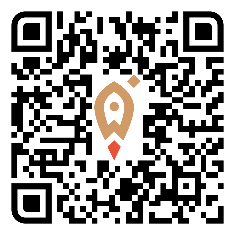 мероприятиях можно узнать по тел. 410-410 или на сайте центра «Мой бизнес»мойбизнес-43.рф